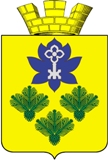 ВОЛГОГРАДСКАЯ ОБЛАСТЬЖИРНОВСКИЙ МУНИЦИПАЛЬНЫЙ РАЙОНС О В Е ТЖ И Р Н О В С К О Г О    Г О Р О Д С К О Г О   П О С Е Л Е Н И ЯР Е Ш Е Н И Еот   08.12.2023          № 34/201      .Об  утверждении Порядка организации и проведения  публичных слушаний по проектам документов в сфере градостроительной деятельности в городском поселении Жирновское Жирновского муниципального района Волгоградской областиВ соответствии с   Федеральным законом от 29.12.2022 № 612-ФЗ «О внесении изменений в Градостроительный кодекс Российской Федерации и отдельные законодательные акты Российской Федерации и о признании утратившим силу абзаца второго пункта 2 статьи 16 Федерального закона «О железнодорожном транспорте в Российской Федерации»,  руководствуясь Уставом  городского поселения Жирновское,    Совет Жирновского городского поселения,РЕШИЛ:1. Утвердить Порядок организации и проведения  публичных слушаний по проектам документов в сфере градостроительной деятельности в городском поселении Жирновское Жирновского муниципального района Волгоградской области согласно приложению.2. Признать утратившим силу решение Совета Жирновского городского поселения  от 14.02.2023 №27/167 «Об утверждении Порядка организации и проведения публичных слушаний  по проектам документов в сфере градостроительной деятельности в городском поселении Жирновское Жирновского муниципального района Волгоградской области».3. Контроль за  исполнением настоящего решения оставляю за собой.Глава Жирновского                                                  городского поселения                                                                                       А.К. Кудрявцев                                              Приложениек решениюСовета Жирновского городского поселенияот 08.12.2023     N 34/201Порядок организации и проведения  публичных слушаний по проектам документов в сфере градостроительной деятельности в городском поселении Жирновское Жирновского муниципального района  Волгоградской области1. Общие положения1.1. Настоящий Порядок определяет процедуру проведения  публичных слушаний по проектам документов                   в сфере градостроительной деятельности (далее – проекты):         а) проект генерального плана и проекты, предусматривающие внесение изменений в утвержденный генеральный план;         б) проект правил землепользования и застройки и проекты, предусматривающие внесение изменений в утвержденные правила землепользования и застройки;         в) проект планировки территории и проект межевания территории, а также проекты, предусматривающие внесение изменений в утвержденную документацию по планировке территории; проект схемы расположения земельного участка или земельных участков на кадастровом плане территории, на котором расположены многоквартирный дом и иные входящие в состав такого дома объекты недвижимого имущества (далее - схема расположения земельного участка), в соответствии с пунктом 2.1 статьи 11.10 Земельного кодекса Российской Федерации;          г) проекты решений о предоставлении разрешения на условно разрешенный вид использования земельного участка или объекта капитального строительства;         д) проекты решений о предоставлении разрешения на отклонение от предельных параметров разрешенного строительства, реконструкции объектов капитального строительства;         Действие настоящего Порядка не распространяется на проведение   публичных слушаний по проектам правил благоустройства территории и проектам, предусматривающим внесение изменений в утвержденные правила благоустройства территории.1.2. Публичные слушания проводятся по проектам, указанным в подпунктах а,б,в,г,д пункта 1.1 настоящего Порядка.1.3. Публичные слушания не проводятся в следующих случаях:          а) внесение в генеральный план изменений, предусматривающих изменение границ населенных пунктов в целях жилищного строительства или определения зон рекреационного назначения; (ч. 18 ст. 24 ГрК РФ)          б) приведение правил землепользования и застройки в соответствие с ограничениями использования объектов недвижимости, установленными на приаэродромной территории; (ч. 3 ст. 31 ГрК РФ)    в) внесение изменений в правила землепользования и застройки в случаях, предусмотренных пунктами 3 - 6 части 2 и частью 3.1 статьи 33 Градостроительного кодекса Российской Федерации (далее – ГрК РФ), а также в случае однократного изменения видов разрешенного использования, установленных градостроительным регламентом для конкретной территориальной зоны, без изменения ранее установленных предельных параметров разрешенного строительства, реконструкции объектов капитального строительства и (или) в случае однократного изменения одного или нескольких предельных параметров разрешенного строительства, реконструкции объектов капитального строительства, установленных градостроительным регламентом для конкретной территориальной зоны, не более чем на десять процентов; (ч. 3.3 ст. 33 ГрК РФ)         г) проект решения о предоставлении разрешения на отклонение от предельных параметров разрешенного строительства, реконструкции объектов капитального строительства подготовлен на основании заявления        правообладателя земельного участка, поданного в соответствии с частью 1.1 статьи 40 ГрК РФ; (ч. 4 ст. 40 ГрК РФ)         д) подготовка проекта межевания территории, расположенной в границах элемента или элементов планировочной структуры, утвержденных проектом планировки территории, в виде отдельного документа (за исключением случая подготовки проекта межевания территории для установления, изменения, отмены красных линий в связи с образованием и (или) изменением земельного участка, расположенного в границах территории, в отношении которой не предусматривается осуществление комплексного развития территории, при условии, что такие установление, изменение красных линий влекут за собой изменение границ территории общего пользования); (ч. 12 ст. 43 ГрК РФ)         е) проект планировки территории и проект межевания территории подготовлены в отношении: (ч. 5.1 ст. 46 ГрК РФ) территории в границах земельного участка, предоставленного садоводческому или огородническому некоммерческому товариществу для ведения садоводства или огородничества;территории для размещения линейных объектов в границах земель лесного фонда;  ж) внесение изменений в проект планировки территории, предусматривающий строительство, реконструкцию линейного объекта, в части изменения, связанного с увеличением или уменьшением не более чем на десять процентов площади зоны планируемого размещения линейного объекта и (или) иного объекта капитального строительства, входящего в состав линейного объекта, в связи с необходимостью уточнения границ зон планируемого размещения указанных объектов, не требуется направление изменений на согласование в соответствии с частями 12.7 и 12.12 статьи 45 ГрК РФ при условии, что внесение изменений не повлияет на предусмотренные проектом планировки территории планировочные решения, а также на согласование в соответствии с частью 12.4 статьи 45 ГрК РФ при условии, что внесение изменений не повлияет на предусмотренные проектом планировки территории планировочные решения и не приведет к необходимости изъятия земельных участков и (или) расположенных на них объектов недвижимого имущества для муниципальных нужд; (ч. 22 ст. 45 ГрК РФ)          з) принятие решения о предоставлении разрешения на условно разрешенный вид использования физическому или юридическому лицу, если условно разрешенный вид использования земельного участка или объекта капитального строительства включен в градостроительный регламент в установленном для внесения изменений в правила землепользования и застройки порядке после проведения общественных обсуждений или публичных слушаний по инициативе указанного лица;                (ч. 11 ст. 39 ГрК РФ)          и) внесение изменений в правила землепользования и застройки в связи с обнаружением мест захоронений погибших при защите Отечества, расположенных в границах городского поселения Жирновское. (ч. 3.5 ст. 33 ГрК РФ)1.4. Организатором  публичных слушаний является комиссия по подготовке проекта правил землепользования  и застройки (далее – организатор).          1.5. Участниками публичных слушаний по проектам генеральных планов, проектам правил землепользования и застройки, проектам планировки территории, проектам межевания территории, проектам, предусматривающим внесение изменений в один из указанных утвержденных документов, а также по проектам схем расположения земельных участков являются:граждане, постоянно проживающие на территории, в отношении которой подготовлены данные проекты;правообладатели находящихся в границах этой территории земельных участков и (или) расположенных на них объектов капитального строительства;правообладатели помещений, являющихся частью указанных объектов капитального строительства.1.6. Участниками  публичных слушаний по проектам решений о предоставлении разрешения на условно разрешенный вид использования земельного участка или объекта капитального строительства, проектам решений о предоставлении разрешения на отклонение от предельных параметров разрешенного строительства, реконструкции объектов капитального строительства являются:граждане, постоянно проживающие в пределах территориальной зоны, в границах которой расположен земельный участок или объект капитального строительства, в отношении которых подготовлены данные проекты;правообладатели находящихся в границах этой территориальной зоны земельных участков и (или) расположенных на них объектов капитального строительства;граждане, постоянно проживающие в границах земельных участков, прилегающих к земельному участку, в отношении которого подготовлены данные проекты;правообладатели таких земельных участков или расположенных на них объектов капитального строительства;правообладатели помещений, являющихся частью объекта капитального строительства, в отношении которого подготовлены данные проекты; правообладатели земельных участков и объектов капитального строительства, подверженных риску негативного воздействия на окружающую среду в результате реализации данных проектов, в случае, предусмотренном частью 3 статьи 39 ГрК РФ.1.7. Срок проведения общественных обсуждений или публичных слушаний:         а) по проекту генерального плана и проектам, предусматривающим внесение изменений в генеральный план – не более 1 месяца с момента оповещения жителей муниципального образования о проведении общественных обсуждений или публичных слушаний до дня опубликования заключения об их результатах;         б) по проекту правил землепользования и застройки, проектам                       о внесении изменений в правила землепользования и застройки- не более  1 месяца  со дня опубликования такого проекта;          в) по проекту планировки территории и проекту межевания территории, проектам, предусматривающим внесение изменений в утвержденную документацию по планировке территории, а также по проекту схемы расположения земельного участка – не более 1 месяца со дня оповещения жителей муниципального образования о проведении общественных обсуждений или публичных слушаний до дня опубликования заключения об их результатах;          г) по проектам решения о предоставлении разрешения на отклонение от предельных параметров разрешенного строительства, реконструкции объектов капитального строительства – не более 1 месяца со дня оповещения жителей муниципального образования о проведении общественных обсуждений или публичных слушаний до дня опубликования заключения об их результатах;          д) по проектам решения о предоставлении разрешения на условно разрешенный вид использования земельного участка или объекта капитального строительства — не более 1 месяца  со дня оповещения жителей муниципального образования о проведении общественных обсуждений или публичных слушаний до дня опубликования заключения об их результатах; 1.8. В случае, если для реализации решения о комплексном развитии территории требуется внесение изменений в генеральный план, по решению главы Жирновского муниципального района допускается одновременное проведение публичных слушаний и (или) общественных обсуждений по проектам, предусматривающим внесение изменений в генеральный план, и по проекту документации по планировке территории, подлежащей комплексному развитию. 1.9. Публичные слушания по проектам генеральных планов и по проектам, предусматривающим внесение изменений в генеральные планы, проводятся в каждом населенном пункте муниципального образования, за исключением случаев, установленных пунктом 1.10 настоящего Порядка. 1.10. В случае подготовки изменений в генеральный план в связи с принятием решения о комплексном развитии территории  публичные слушания могут проводиться в границах территории, в отношении которой принято решение о комплексном развитии территории.2. Оповещение о начале  публичных слушаний2.1. Оповещение о начале  публичных слушаний (далее – оповещение) подлежит опубликованию в порядке, установленном для официального опубликования муниципальных правовых актов, иной официальной информации, а также в газете «Жирновские новости», не позднее чем за семь дней до дня размещения на официальном                             сайте в информационно-телекоммуникационной сети "Интернет"                     (www.admzhirn.ru) (далее – официальный сайт) или в государственной или муниципальной информационной системе, обеспечивающей проведение общественных обсуждений с использованием информационно-телекоммуникационной сети "Интернет" (далее – сеть "Интернет", информационные системы) проекта, подлежащего рассмотрению на  публичных слушаниях.2.2. Оповещение также осуществляется путем размещения в срок, определенный пунктом 2.1 настоящего Порядка, информации на информационных стендах, оборудованных около здания уполномоченного на проведение общественных обсуждений или публичных слушаний органа местного самоуправления, в местах массового скопления граждан и в иных местах, расположенных на территории, в отношении которой подготовлены соответствующие проекты (в том числе по следующим адресам: г.Жирновск, ул. З.Космодемьянской, 1), и (или) в границах территориальных зон и (или) земельных участков, указанных в пункте 1.6 настоящего Порядка (далее – территория, в пределах которой проводятся  публичные слушания), иными способами, обеспечивающими доступ участников  публичных слушаний к указанной информации.Информационные стенды должны соответствовать следующим требованиям:а) размещение на доступных для просмотра местах;б) защита размещаемого оповещения от неблагоприятных погодных условий.2.3. Оповещение должно содержать:          а) информацию о проекте, подлежащем рассмотрению на публичных слушаниях, и перечень информационных материалов к такому проекту;          б) информацию о порядке и сроках проведения  публичных слушаний по проекту, подлежащему рассмотрению на  публичных слушаниях;          в) информацию о месте, дате открытия экспозиции или экспозиций проекта, подлежащего рассмотрению на  публичных слушаниях, о сроках проведения экспозиции или экспозиций такого проекта, о днях и часах, в которые возможно посещение указанных экспозиции или экспозиций;          г) информацию о порядке, сроке и форме внесения участниками  публичных слушаний предложений и замечаний, касающихся проекта, подлежащего рассмотрению на публичных слушаниях. Оповещение о начале  также должно содержать информацию об официальном сайте, на котором будут размещены проект, подлежащий рассмотрению на общественных обсуждениях, и информационные материалы к нему, или информационных системах, в которых будут размещены такой проект и информационные материалы к нему, с использованием которых будут проводиться общественные обсуждения.Оповещение о начале публичных слушаний также должно содержать информацию об официальном сайте, на котором будут размещены проект, подлежащий рассмотрению на публичных слушаниях, и информационные материалы к нему, информацию о дате, времени и месте проведения собрания или собраний участников публичных слушаний.Форма оповещения приведена в приложении № 1 к настоящему Порядку.2.4. В случае проведения  публичных слушаний по проектам решения о предоставлении разрешения на условно разрешенный вид использования земельного участка или объекта капитального строительства, решения о предоставлении разрешения на отклонение от предельных параметров разрешенного строительства, реконструкции объектов капитального строительства организатор также направляет сообщения о проведении  публичных слушаний по такому проекту:          а) правообладателям земельных участков, имеющих общие границы с земельным участком, применительно к которому запрашивается данное разрешение;          б) правообладателям объектов капитального строительства, расположенных на земельных участках, имеющих общие границы с земельным участком, применительно к которому запрашивается данное разрешение;          в) правообладателям помещений, являющихся частью объекта капитального строительства, применительно к которому запрашивается данное разрешение.   Указанные сообщения направляются не позднее чем через семь рабочих дней со дня поступления заявления заинтересованного лица о предоставлении разрешения на условно разрешенный вид использования земельного участка или объекта капитального строительства либо на отклонение от предельных параметров разрешенного строительства, реконструкции объектов капитального строительства. 3. Размещение проекта, подлежащего рассмотрениюна публичных слушаниях,и информационных материалов к нему в сети "Интернет",открытие и проведение экспозиции или экспозиций такого проекта3.1. Проект, подлежащий рассмотрению на  публичных слушаниях, и информационные материалы к нему размещаются на официальном сайте (и (или) в информационных системах в случае проведения общественных слушаний) в течение периода, составляющего:а) при размещении проекта генерального плана и проектов, предусматривающих внесение изменений в генеральный план – в трехмесячный срок со дня поступления в уполномоченный федеральный орган исполнительной власти, высший исполнительный орган государственной власти субъекта Российской Федерации, в границах которого находится поселение, орган местного самоуправления муниципального образования, имеющего общую границу с поселением, в границах которого находится поселение уведомления об обеспечении доступа к проекту генерального плана и материалы по его обоснованию для согласования;      б) при размещении проекта правил землепользования и застройки, проектов о внесении изменений в правила землепользования и застройки                          (за исключением случая, предусмотренного подпунктом "в" настоящего пункта) – не менее одного и не более трех месяцев со дня принятия решения о проведении публичных слушаний;          в) при размещении проекта о внесении изменений в правила землепользования и застройки в части внесения изменений в градостроительный регламент, установленный для конкретной территориальной зоны – не может быть более чем один месяц со дня принятия решения о проведении публичных слушаний;          г) при размещении проекта планировки территории и проекта межевания территории, проектов, предусматривающих внесение изменений в утвержденную документацию по планировке территории, а также проекта схемы расположения земельного участка – не может быть менее одного месяца и более трех месяцев со дня оповещения жителей муниципального образования о принятии решения о проведении публичных слушаний;          д) при размещении проектов решений о предоставлении разрешения на отклонение от предельных параметров разрешенного строительства, реконструкции объектов капитального строительства –не позднее чем через 10 дней со дня поступления заявления заинтересованного лица о предоставлении разрешения на отклонение от предельных параметров разрешенного строительства;          е) при размещении проектов решений о предоставлении разрешения на условно разрешенный вид использования земельного участка или объекта капитального строительства, решений о предоставлении разрешения на отклонение от предельных параметров разрешенного строительства, реконструкции объектов капитального строительства –не позднее чем через 10 дней со дня поступления заявления заинтересованного лица о предоставлении разрешения на условно разрешенный вид использования.Организатором обеспечивается равный доступ к проекту, подлежащему рассмотрению на  публичных слушаниях, всех участников  публичных слушаний (в том числе путем предоставления при проведении общественных обсуждений доступа к официальному сайту, информационным системам в помещениях органов местного самоуправления Жирновского муниципального района, подведомственных им организаций и (или) многофункциональных центрах предоставления государственных и муниципальных услуг).3.2. В течение всего периода размещения в соответствии с пунктом 3.1 настоящего Порядка проекта, подлежащего рассмотрению на  публичных слушаниях, и информационных материалов к нему проводятся экспозиция или экспозиции такого проекта (далее – экспозиция).Экспозиция проводится в помещении, указанном в оповещении, путем демонстрации материалов, отражающих содержание проекта, подлежащего рассмотрению на  публичных слушаниях, в том числе текста такого проекта, обоснования необходимости его принятия, чертежей, макетов и иных информационных материалов.Организатор обеспечивает беспрепятственный доступ посетителей в помещение, где проводится экспозиция, и к демонстрационным материалам в дни и часы, указанные в оповещении.3.3. В ходе работы экспозиции должны быть организованы консультирование посетителей экспозиции, распространение информационных материалов о проекте, подлежащем рассмотрению на  публичных слушаниях.Консультирование посетителей экспозиции осуществляется представителями организатора и (или) разработчика проекта, подлежащего рассмотрению на  публичных слушаниях (далее – консультанты).Консультанты в доступной форме отвечают на вопросы посетителей, касающиеся проекта, подлежащего рассмотрению на  публичных слушаниях, в порядке их поступления. При разъяснении содержания такого проекта консультанты используют демонстрационные материалы, представленные на экспозиции.3.4. В период размещения в соответствии с пунктом 3.1 настоящего Порядка проекта, подлежащего рассмотрению на публичных слушаниях, и информационных материалов к нему и проведения экспозиции участники   публичных слушаний, прошедшие в соответствии с пунктом 3.5 настоящего Порядка идентификацию, имеют право вносить предложения и замечания, касающиеся такого проекта (далее – предложения и замечания):         а) посредством официального сайта или информационных систем             (в случае проведения общественных обсуждений);         б) в письменной или устной форме в ходе проведения собрания или собраний участников публичных слушаний (в случае проведения публичных слушаний);         в) в письменной форме или в форме электронного документа в адрес организатора;          г) посредством записи в журнале учета посетителей экспозиции проекта, подлежащего рассмотрению на  публичных слушаниях, который ведется по форме согласно приложению   № 2 к настоящему Порядку.Предложения и замечания подлежат регистрации, а также обязательному рассмотрению организатором, за исключением случая выявления факта представления участником  публичных слушаний недостоверных сведений.3.5. Участники  публичных слушаний в целях идентификации представляют сведения о себе (фамилию, имя, отчество (при наличии), дату рождения, адрес места жительства (регистрации) - для физических лиц; наименование, основной государственный регистрационный номер, место нахождения и адрес - для юридических лиц) с приложением документов, подтверждающих такие сведения.Участники  публичных слушаний, являющиеся правообладателями соответствующих земельных участков и (или) расположенных на них объектов капитального строительства и (или) помещений, являющихся частью указанных объектов капитального строительства, также представляют сведения соответственно о таких земельных участках, объектах капитального строительства, помещениях, являющихся частью указанных объектов капитального строительства, из Единого государственного реестра недвижимости и иные документы, устанавливающие или удостоверяющие их права на такие земельные участки, объекты капитального строительства, помещения, являющиеся частью указанных объектов капитального строительства.Обработка персональных данных участников публичных слушаний осуществляется с учетом требований, установленных Федеральным законом от 27.07.2006 N 152-ФЗ "О персональных данных".3.6. В случае, если предложения и замечания вносятся участниками  посредством официального сайта или информационных систем, представление указанных в пункте 3.5 настоящего Порядка документов, подтверждающих сведения о данных лицах (фамилию, имя, отчество (при наличии), дату рождения, адрес места жительства (регистрации) - для физических лиц; наименование, основной государственный регистрационный номер, место нахождения и адрес - для юридических лиц) не требуется при условии, что эти сведения содержатся на официальном сайте или в информационных системах. При этом для подтверждения сведений, указанных в пункте 3.5 настоящего Порядка, может использоваться единая система идентификации и аутентификации.Официальный сайт и (или) информационные системы должны обеспечивать возможность проверки участниками  полноты и достоверности отражения на официальном сайте и (или) в информационных системах внесенных ими предложений и замечаний.4. Проведение собрания или собраний участников публичных слушаний4.1. Собрание участников публичных слушаний (далее – собрание) может проводиться в выходные и будние дни. Время проведения собрания  в рабочие дни не может быть назначено ранее 10 часов по местному времени. В дни официальных праздников собрания не проводятся.4.2. Организатор осуществляет регистрацию явившихся участников публичных слушаний до начала собрания в месте, указанном в оповещении.Участники публичных слушаний при регистрации представляют сведения и документы, указанные в пункте 3.5 настоящего Порядка.Представление участниками публичных слушаний документов, предусмотренных пунктом 3.5 настоящего Порядка, не требуется в случае, если такие лица прошли идентификацию в установленном порядке при посещении экспозиции.4.3. Собрание начинается в указанное в оповещении время с выступления председательствующего, которого назначает организатор (далее – председательствующий).Председательствующий представляет участникам публичных слушаний информацию о проекте, подлежащем рассмотрению на публичных слушаниях, его инициаторах и разработчиках, регламенте проведения собрания (порядок и допустимая продолжительность выступлений, вопросов выступающим и их ответов, прений).В ходе собрания председательствующий предоставляет слово инициаторам и разработчикам проекта, рассматриваемого на публичных слушаниях, для доклада, а также иным участникам публичных слушаний для выступления и обращения с вопросами к выступающим.Председательствующий поддерживает порядок, при необходимости объявляет перерыв, контролирует ведение секретарем протокола публичных слушаний.4.4. После каждого выступления участникам публичных слушаний предоставляется возможность обратиться с вопросами к выступающим.По окончании выступлений участники публичных слушаний могут высказать свою позицию в прениях.4.5. Все предложения и замечания по проекту, рассматриваемому на публичных слушаниях, вносятся в протокол публичных слушаний.5. Подготовка и оформление протокола  публичных слушаний5.1. Протокол общественных обсуждений или публичных слушаний (далее – протокол) подготавливается в окончательном виде и оформляется организатором:в течение двух дней со дня, следующего за днем проведения собрания в случае проведения публичных слушаний.5.2. В протоколе указываются:          а) дата оформления протокола;          б) информация об организаторе;          в) информация, содержащаяся в опубликованном оповещении, дата и источник его опубликования;          г) информация о сроке, в течение которого принимались предложения и замечания участников  публичных слушаний, о территории, в пределах которой проводятся  публичные слушания;         д) все предложения и замечания участников  публичных слушаний с разделением на предложения и замечания граждан, являющихся участниками публичных слушаний и постоянно проживающих на территории, в пределах которой проводятся  публичные слушания, и предложения и замечания иных участников публичных слушаний.К протоколу прилагается перечень принявших участие в рассмотрении проекта участников публичных слушаний, включающий в себя сведения об участниках  публичных слушаний (фамилию, имя, отчество (при наличии), дату рождения, адрес места жительства (регистрации) - для физических лиц; наименование, основной государственный регистрационный номер, место нахождения и адрес - для юридических лиц).Форма протокола приведена в приложении № 3 к настоящему Порядку.5.3. Участник  публичных слушаний, который внес предложения и замечания, касающиеся проекта, рассмотренного на  публичных слушаниях, имеет право получить выписку из протокола, содержащую внесенные этим участником предложения и замечания (далее – выписка).Выписка подготавливается, оформляется и выдается (направляется) такому участнику  публичных слушаний                   в течение двух дней с момента поступления организатору соответствующего запроса.6. Подготовка и опубликование заключения о результатах публичных слушаний6.1. Заключение о результатах  публичных слушаний (далее – заключение) подготавливается организатором на основании протокола:в течение трех дней с даты оформления протокола, но не позднее одного дня после окончания срока, указанного в пункте 3.1 настоящего Порядка,  в случае проведения;в течение трех дней с даты оформления протокола, но не позднее  одного дня со дня, следующего за днем проведения собрания в случае проведения публичных слушаний.6.2. В заключении должны быть указаны:          а) дата оформления заключения;          б) наименование проекта, рассмотренного на  публичных слушаниях, сведения о количестве участников  публичных слушаний, которые приняли участие в  публичных слушаниях;          в) реквизиты протокола, на основании которого подготовлено заключение;          г) содержание внесенных предложений и замечаний участников  публичных слушаний с разделением на предложения и замечания граждан, являющихся участниками  публичных слушаний и постоянно проживающих на территории, в пределах которой проводятся  публичные слушания, и предложения и замечания иных участников  публичных слушаний. В случае внесения несколькими участниками  публичных слушаний одинаковых предложений и замечаний допускается обобщение таких предложений и замечаний;          д) аргументированные рекомендации организатора о целесообразности или нецелесообразности учета внесенных участниками  публичных слушаний предложений и замечаний и выводы по результатам  публичных слушаний.Форма заключения приведена в приложении № 4 к настоящему Порядку.6.3. Заключение подлежит опубликованию в порядке, установленном для официального опубликования муниципальных правовых актов, иной официальной информации, и размещается на официальном сайте и (или) в информационных системах.Официальный сайт и (или) информационные системы должны обеспечивать возможность представления информации о результатах общественных обсуждений, количестве участников общественных обсуждений.6.4. Организатор направляет заключение главе Жирновского муниципального района.Приложение 1. Форма оповещения о начале публичных слушаний.
   На публичные слушания представляется проект______________________________________________________________________
(наименование проекта, подлежащего рассмотрению на публичных слушаниях)
Перечень информационных материалов к проекту_____________________________________________________________________

Публичные слушания проводятся _________________________________________________________________
(срок проведения публичных слушаний)
     Проект, подлежащий рассмотрению на публичных слушаниях, представлен на экспозиции по   адресу:
____________________________________________________________________________

    Экспозиция открыта с ____________________(дата открытия экспозиции)
по ____________________ (дата закрытия экспозиции).
Посещение экспозиции возможно _________________________________________________________________(дни и часы посещения)
    Собрание участников публичных слушаний состоится ___________________(дата, время) по адресу: ____________________________________________________________________________
(в случае проведения публичных слушаний).
    Проект, подлежащий рассмотрению на 
публичных слушаниях, размещен на ____________________________________________________________________________
(официальный сайт органа местного самоуправления)

   Период размещения проекта на официальном сайте  ____________________________________________________________________________

    В период размещения проекта, подлежащего рассмотрению на  публичных слушаний, и информационных материалов к нему на официальном сайте и проведения экспозиции участники публичных слушаний имеют право вносить предложения и замечания:
 1) посредством официального сайта;
   2) в письменной или устной форме в ходе проведения собрания участников публичных слушаний;
   3) в письменной форме в адрес организатора публичных слушаний;
   4) посредством записи в книге (журнале) учета посетителей экспозиции
проекта, подлежащего рассмотрению на публичных слушаниях.

Организатор публичных слушаний ________________________________________________________________________________________________________________________________________________________
(наименование структурного подразделения администрации города, адрес, номера контактных справочных телефонов)Приложение 2.по проекту__________________________________________________ Время проведения: с «________________________________________» Место проведения: _________________________________________________________________________________________________________________________________Журнал учета посетителей экспозиции проекта 20__г. до «__» ___________20__г. Приложение 3. Форма протокола публичных слушаний по вопросам в сфере градостроительной деятельности"___"_________20__г.

Наименование проекта, рассматриваемого на публичных слушаниях ____________________________________________________________________________

Организатор публичных слушаний ____________________________________________________________________________
Застройщик (заказчик), потенциальный инвестор ____________________________________________________________________________

Оповещение о начале публичных слушаний
опубликовано"___"__________20__г. ____________________________________________________________________________
(источник опубликования)

Проект, рассматриваемый на публичных
слушаниях, представлен на экспозиции по адресу
____________________________________________________________________________

            Экспозиция работала с __________________________ (дата открытия экспозиции)
по ____________________ (дата закрытия экспозиции).
 Режим работы экспозиции ___________________________________________________
(дни и часы посещения)
  Собрание участников публичных слушаний состоялось _________________(дата,время)
по адресу ___________________________________________________________________  Проект, рассматриваемый на публичных
слушаниях, размещался на ____________________________________________________________________________
(официальный сайт органа местного самоуправления)
   Период размещения проекта на официальном сайте 
____________________________________________________________________________
 Состав информационных материалов к проекту ____________________________________________________________________________
 В ходе публичных слушаний поступили:
- замечания и предложения граждан, постоянно проживающих на территории, в
пределах которой проводятся публичные слушания:- замечания и предложения иных участников публичных слушаний:В протокол включены письменные предложения и замечания от участников публичных слушаний:
 вх. N ____________ от "___" ___________ 20___ г.
 вх. N ____________ от "___" ___________ 20___ г.
 вх. N ____________ от "___" ___________ 20___ г.

        Приложение: перечень принявших участие в рассмотрении проекта участников публичных слушаний, включающий в себя сведения
об участниках публичных слушаний (фамилию, имя,
отчество (при наличии), дату рождения, адрес места жительства (регистрации)
- для физических лиц; наименование, основной государственный
регистрационный номер, место нахождения и адрес - для юридических лиц).


Лицо (представитель),заинтересованное в
проведении публичных слушаний       ____________________________
Секретарь                                               ___________________________
                                                                                     (должность, Ф.И.О.)Приложение 4Форма заключения публичных слушаний по вопросам в сфере градостроительной деятельности
"___" _________ 20__ г.

Наименование проекта, рассмотренного на публичных слушаниях _______________________________________________________________________________

Организатор  публичных слушаний _______________________________________________________________________________
Застройщик (заказчик), потенциальный инвестор _______________________________________________________________________________

     Оповещение о начале публичных слушаний опубликовано "____" _______ 20__ г. _______________________________________
(источник опубликования)

Реквизиты протокола публичных слушаний _______________________________________________________________________________

Количество участников публичных слушаний _______________________________________________________________________________

      Содержание внесенных предложений и замечаний граждан, являющихся
участниками публичных слушаний и постоянно проживающих на территории, в пределах которой проводились публичные слушания: _______________________________________________________________________________
_______________________________________________________________________________
   Содержание внесенных предложений и замечаний иных участников публичных слушаний: _________________________________________________________________
Аргументированные рекомендации о целесообразности или нецелесообразности учета внесенных участниками публичных слушаний предложений и замечаний: _______________________________________________________________________________

 Выводы по результатам публичных слушаний _______________________________________________________________________________
Лицо (представитель), заинтересованное в проведении публичных слушаний        ___________________________


    Секретарь                                                ___________________________
                                                                                   (должность, Ф.И.О.)Глава Жирновского                                                  городского поселения                                                                                        А.К. Кудрявцев                                              N п/пФамилия Имя Отчество (для физических лиц), наименование юридического лица (для юридических лиц)Дата рождения (для физических лиц), ОГРН (для юридических лиц)Место жительства (регистрации) (для физических лиц), место нахождения и адрес (для юридических лиц)Паспортные данные в случае обращения от имени юридического лица-основной государственный регистрационный номерДатаПредложения и замечания Подпись, датаФ.И.О. выступающегоЗамечания и предложенияФ.И.О. выступающегоЗамечания и предложения